Publicado en Granada el 28/06/2022 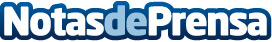 Avances en el conocimiento del mecanismo molecular del desarrollo embrionario mejorarán la fertilidad femeninaSegún el doctor Tesarik, el principal problema "es la persistente tendencia a posponer la maternidad a una edad más avanzada de la mujer y, con la edad, la cantidad y calidad de los óvulos disminuye". Sin embargo, el director de la Clínica MARGen de Granada señala que, con tratamientos adecuados, se puede mitigar los efectos de la edad, tanto en la reproducción natural como en la asistidaDatos de contacto:María José630074039Nota de prensa publicada en: https://www.notasdeprensa.es/avances-en-el-conocimiento-del-mecanismo Categorias: Nacional Medicina Medicina alternativa Otras ciencias http://www.notasdeprensa.es